Invitasjon tilSpeed Rekruttpå Nordtvet Badlørdag 22. september 2018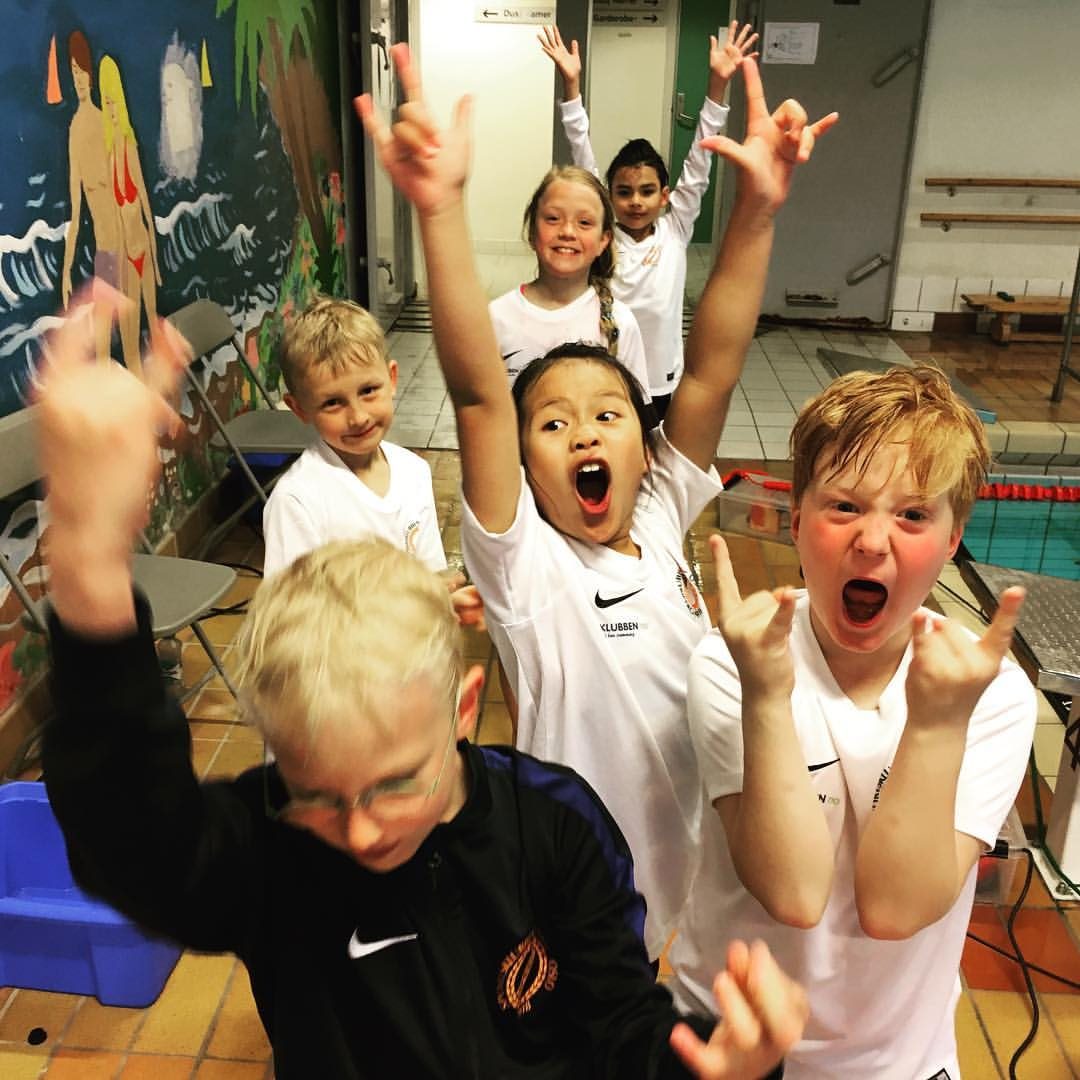 VELKOMMENI henhold til NSF´s lover og regler har SK Speed gleden av å invitere svømmere født 2010 og tidligere til Speed Rekrutt høst på Nordtvet Bad. Påmelding
Stevnefil får du ved å kontakte stevne@sk-speed.no
Påmelding skjer via klubbene. Send Uni_p.txt-filen på e-post til innen onsdag 12. september 2018.. Påmeldingen sendes som e-post til stevne@sk-speed.no.Etteranmeldelse blir godtatt hvis det er ledige baner.Klubben må betale dobbel avgift.StartkontingentKr. 100,- pr. deltaker uavhengig av antall starter. Fakturagrunnlag og faktura sendes klubbene etter stevnet.PremieringDeltakerpremie til alle. Felles innmarsj og premieutdeling i pausen. Om noen må gå tidligere, så kan premie hentes i sekretariatet.TidsskjemaTidsskjema for øvelsene vil bli lagt ut på våre sider (www.sk-speed.no) før stevnet. Øvelsesoppsett (maks 3 øvelser per svømmer)Nordtvet badNordtvet Bad har 25 m ferskvannsbasseng med seks baner, bølgedempende baneskiller og vanntemperatur på ca. 27 ºC.Adressen er Gårdsveien 4 (mellom Nordtvet Gård, Nordtvet skole og Grorud samfunnshus).KafeteriaKafeteria vil være åpen under stevnet med salg av kaker, vafler, pølser, kaffe, m.m.Spørsmål omSpørsmål om påmelding rettes stevne@sk-speed.noannet rettes til Kristian Austveg, tlf. 415 79 475 eller dagligleder@sk-speed.noInnsvømming07.45Lagledermøte07.45Dommermøte08.00Stevnestart08.30Øv.nrØvelseKjønnØv.nrØvelseKjønn25 brystJenter25 brystGutter25 ryggJenter25 ryggGutter25 friJenter25 friGutter100 imJenter100 imGutterPausePausePausePausePausePausePauseØv.nrØvelseKjønnØv.nrØvelseKjønn50 friJenter50 friGutter50 flyJenter50 flyGutter50 brystJenter50 brystGutter100 ryggJenter100 ryggGutter4x50 fri stafett mix (valgfri fordeling av gutter og jenter)4x50 fri stafett mix (valgfri fordeling av gutter og jenter)4x50 fri stafett mix (valgfri fordeling av gutter og jenter)4x50 fri stafett mix (valgfri fordeling av gutter og jenter)4x50 fri stafett mix (valgfri fordeling av gutter og jenter)4x50 fri stafett mix (valgfri fordeling av gutter og jenter)